専修学校専門課程修了等証明書（独立行政法人 大学改革支援・学位授与機構）上記の者は，下記の課程を修了したことを証明します。記　　　　年　　月　　日学校所在地　学校名　学校長名　　証明書発行担当者様へ本証明書は，専修学校専門課程を修了された方が，当機構に学士の学位授与申請をする際に必要となる様式です。発行可能である場合，必要事項を記入のうえ，学校印を押すなどの方法により証明し，請求者に発行してください。専門課程を中退されている場合や，専門課程の認可前に修了されている場合，本証明書は発行できません。　（記入例）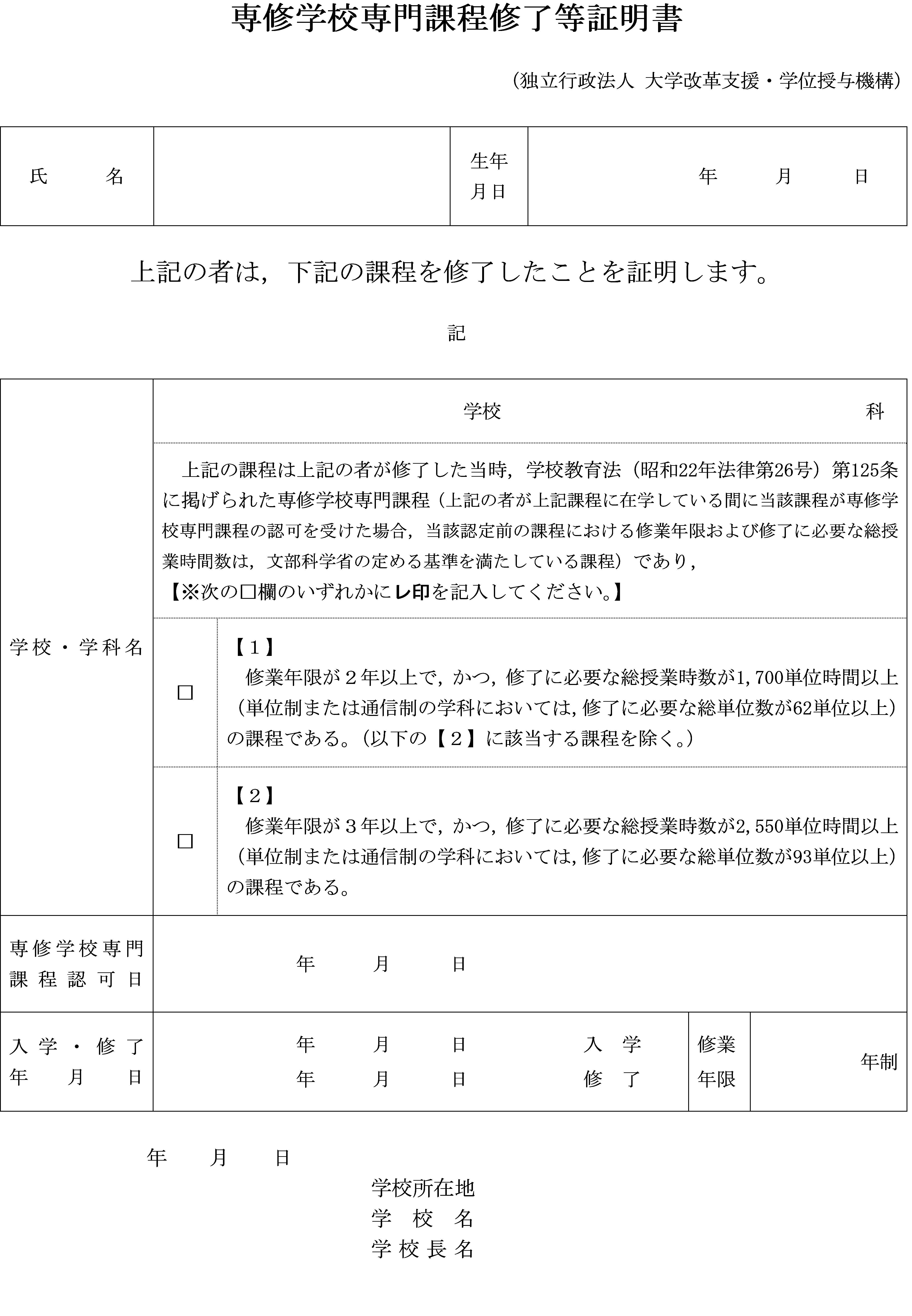 氏　　　名生年月日　　　　　　　年　　　月　　　日学校・学科名　　　　　　　　　　　　　　　学校　　　　　　　　　　　　　　　　　　　科　　　　　　　　　　　　　　　学校　　　　　　　　　　　　　　　　　　　科　　　　　　　　　　　　　　　学校　　　　　　　　　　　　　　　　　　　科　　　　　　　　　　　　　　　学校　　　　　　　　　　　　　　　　　　　科学校・学科名　上記の課程は上記の者が修了した当時，学校教育法（昭和22年法律第26号）第125条に掲げられた専修学校専門課程（上記の者が上記課程に在学している間に当該課程が専修学校専門課程の認可を受けた場合，当該認定前の課程における修業年限および修了に必要な総授業時間数は，文部科学省の定める基準を満たしている課程）であり，【※次の□欄のいずれかにレ印を記入してください。】　上記の課程は上記の者が修了した当時，学校教育法（昭和22年法律第26号）第125条に掲げられた専修学校専門課程（上記の者が上記課程に在学している間に当該課程が専修学校専門課程の認可を受けた場合，当該認定前の課程における修業年限および修了に必要な総授業時間数は，文部科学省の定める基準を満たしている課程）であり，【※次の□欄のいずれかにレ印を記入してください。】　上記の課程は上記の者が修了した当時，学校教育法（昭和22年法律第26号）第125条に掲げられた専修学校専門課程（上記の者が上記課程に在学している間に当該課程が専修学校専門課程の認可を受けた場合，当該認定前の課程における修業年限および修了に必要な総授業時間数は，文部科学省の定める基準を満たしている課程）であり，【※次の□欄のいずれかにレ印を記入してください。】　上記の課程は上記の者が修了した当時，学校教育法（昭和22年法律第26号）第125条に掲げられた専修学校専門課程（上記の者が上記課程に在学している間に当該課程が専修学校専門課程の認可を受けた場合，当該認定前の課程における修業年限および修了に必要な総授業時間数は，文部科学省の定める基準を満たしている課程）であり，【※次の□欄のいずれかにレ印を記入してください。】学校・学科名□【１】修業年限が２年以上で，かつ，修了に必要な総授業時数が1,700単位時間以上（単位制または通信制の学科においては，修了に必要な総単位数が62単位以上）の課程である。（以下の【２】に該当する課程を除く。）【１】修業年限が２年以上で，かつ，修了に必要な総授業時数が1,700単位時間以上（単位制または通信制の学科においては，修了に必要な総単位数が62単位以上）の課程である。（以下の【２】に該当する課程を除く。）【１】修業年限が２年以上で，かつ，修了に必要な総授業時数が1,700単位時間以上（単位制または通信制の学科においては，修了に必要な総単位数が62単位以上）の課程である。（以下の【２】に該当する課程を除く。）学校・学科名□【２】修業年限が３年以上で，かつ，修了に必要な総授業時数が2,550単位時間以上（単位制または通信制の学科においては，修了に必要な総単位数が93単位以上）の課程である。【２】修業年限が３年以上で，かつ，修了に必要な総授業時数が2,550単位時間以上（単位制または通信制の学科においては，修了に必要な総単位数が93単位以上）の課程である。【２】修業年限が３年以上で，かつ，修了に必要な総授業時数が2,550単位時間以上（単位制または通信制の学科においては，修了に必要な総単位数が93単位以上）の課程である。専修学校専門課程認可日　　　　　　　年　　　月　　　日　　　　　　　年　　　月　　　日　　　　　　　年　　　月　　　日　　　　　　　年　　　月　　　日入学・修了年月日　　　　　　　年　　　月　　　日　　　　　　入　学　　　　　　　年　　　月　　　日　　　　　　修　了　　　　　　　年　　　月　　　日　　　　　　入　学　　　　　　　年　　　月　　　日　　　　　　修　了修業年限年制